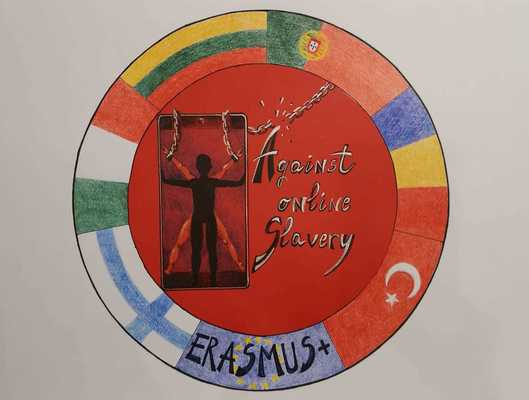 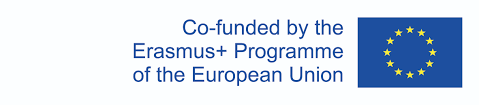 Tuntisuunnitelma   AGAINST ONLINE SLAVERY (2019-1-FI01-KA229-060725)  Maa ja kouluRomania/Scoala Gimnaziala Nicolae RomanescuRomania/Scoala Gimnaziala Nicolae RomanescuRomania/Scoala Gimnaziala Nicolae RomanescuOpettaja(t)Boldisor VioricaBoldisor VioricaBoldisor VioricaOppiaineAihe Perheet tv-ohjelmissa  verrattuna todellisiin perheisiin     Perheet tv-ohjelmissa  verrattuna todellisiin perheisiin     Perheet tv-ohjelmissa  verrattuna todellisiin perheisiin    Age group:13-17Lesson Duration:     45 minutesOppitunnin tavoitteet:Tällä oppitunnilla opiskelijat oppivat kuinka media rakentaa todellisuutta tutkimalla televisiossa esitettyjä perheitä ja vertaamalla niitä tuntemiinsa tosielämän perheisiin: omaan ja ikätoveriensa perheisiin. Oppitunti alkaa kyselyllä oppilaiden suosikki-TV-ohjelmissa esitetyistä perheistä ja siitä, mistä he pitävät niissä eniten. Ryhmissä opiskelijat valitsevat televisio-ohjelman seurattavaksi. Kun jokainen ryhmä esittää havaintonsa, opiskelijat keskustelevat siitä, edustaako ohjelma tarkasti todellisia perheitä ja perhesuhteita.Opiskelija:• havaitsee, että media rakentaa todellisuutta• ymmärtää, että tiedotusvälineiden esittämät tiedot eivät aina ole tarkkoja• nauttii perheohjelmien tutkimisesta televisiossaSisältöjen tiivistelmä:Kerro ryhmälle, että ensi viikolla he tarkastelevat tv-perheitä. Pyydä heitä miettimään televisio-ohjelmia, joiden katsomisesta he nauttivat. Jaa alkukyselylomake ja anna oppilaiden vastata kysymyksiin. Keskustele heidän vastauksistaan ​​tai laske tulokset luokassa seuraavan viikon aikana.Ryhmätoimintaan valmistautuminenJaa oppilaat ryhmiin ja anna kunkin ryhmän päättää, mitä televisio-ohjelmaa he haluavat katsoa. Jaa ryhmille lomaket, pyydä oppilaita täyttämään siihen heille osoitetun ohjelman nimi ja keskustelemaan elementeistä, joita he etsivät, kun he täyttävät loput kotona vanhempiensa kanssa.Toiminta - noin viikon kuluttuaKun ryhmän jäsenet ovat keränneet tietonsa yksitellen, heidän tekevät ohjelmastaan ​​ryhmäraportin, joka esitellään luokalle. (Kuvaillessaan yksittäisiä tv-perheen jäseniä, oppilaat saattavat haluta esitellä heidät "luonteina".) Kun jokainen ryhmä on lopettanut esityksen, luokka keskustelee seuraavista kysymyksistä.• Tunnetko ketään, joka on kuin hahmo tästä tv-perheestä?• Mitä mieltä olet tämän tv-perheen lapsista? Ovatko he samanlaisia ​​vai erilaisia ​​kuin sinä? Mitä pidät näistä lapsista? Mistä et pidä niissä?• Millaiset ovat tämän tv-perheen jäsenten väliset suhteet? Tulevatko kaikki toimeen? Riitelevätkö he aina, alentavatko he toisiaan vai tukevatko he toisiaan?• Toimivatko todelliset perheet näin?• Miten ongelmat ratkaistaan ​​tv-perheessäsi?• Toimivatko tämän perheen jäsenten rooleja esittävät näyttelijät mielestäsi näin tosielämässä?• Elääkö tämä perhe kuten sinun perheesi? (eli heidän talonsa, naapurustonsa, heidän vaatteensa?)• Osallistuvatko tämän TV-perheen jäsenet toimintaan, johon perheesi osallistuu? Mitkä ovat erot?• Ketä tästä tv-perheestä puuttuu?• Millaisia tunteita ohjelman katsominen herätti?• Miten arvioisimme tämän tv-perheen? (Anna luokkaäänestys ja kirjaa tulokset taululle luokkiin, kuten Tosi or Epätosi)Kun ryhmät ovat esittäneet raporttinsa ja luokka äänestänyt, esitä seuraavat kysymykset:• Onko oikein, että perheistä on TV-ohjelmia, jotka eivät ole kovin realistisia? Ajattele tunteitasi katsoessasi joitain näistä esityksistä. Mitä hyviä puolia on katsoa näitä tv-perheitä, erityisesti niitä, joiden jäsenet eivät toimi kuin oikeat ihmiset? (Niitä on hauska katsella, voit paeta omasta maailmastasi.)• Miksi näiden ohjelmien katsominen saattaa olla ongelma joillekin lapsille? (He saattavat ajatella, että näin muut perheet käyttäytyvät, se saattaa saada heidät tuntemaan, että heidän omassa perheessään jotain puuttuu tai on vialla.)Pyydä oppilaita ajattelemaan omaa perhettään ja toimintaa, josta he pitävät. Kirjoita taululle "Me olemme aitojal" ja kerro luokalle, että haluaisit heidän piirtävän, luovan kollaasin tai maalaavan kuvan itsestään ja perheestään tekemässä jotain, jonka tekemisestä he nauttivat yhdessä. (Vaihtoehtoisesti voit pyytää oppilaita tuomaan valokuvia perheestään ja luomaan  suuremman kollaasin luokkahuoneen ilmoitustaululle.)Materiaalit:• Jaa kirje vanhemmille:Hyvät vanhemmat tai huoltajat,Osana Perheet mediassa -aihettamme rohkaisemme lapsia tiedostamaan perheiden kuvauksen  katsomissaan televisio-ohjelmissa. Usein lapset saavat televisiosta vääristyneitä kuvia perheiden rakenteista ja käyttäytymisestä, mikä vaikuttaa suuresti heidän käsityksiinsä todellisten perheiden toiminnasta. Koko tämän opintokokonaisuuden ajan vertaamme perheitämme perheisiin, joita näemme suosikkiohjelmissamme, ja havainnoimme fantasian ja todellisuuden välisiä kuiluja.Ensi viikolla lapsesi tuo kotiin lomakkeen täytettäväksi. Istu lapsesi kanssa katsomaan annettua ohjelmaa ja auta lastasi vastaamaan lokin kysymyksiin. Lapsesi tarvitsee näitä tietoja  ryhmätyön tekemiseen ja osallistuakseen luokan keskusteluun, joten yritä sisällyttää vastauksiin mahdollisimman paljon yksityiskohtia.Kiitos avustasi. Ota yhteyttä, jos sinulla on kysyttävää.Ystävällisin terveisin,• Valokopioi käytettävät lomakkeet • Tee luettelo perheitä koskevista televisio-ohjelmista. Sisällytä ajat, päivät ja kanavat, joilla ne lähetetään, sekä verkkosivustot, joilla ne suoratoistavat. Luettelo saattaa sisältää ohjelmia, kuten Modern Family, The Middle, The Golbergs, This is Us ja Black-ish..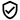 Lähteet:     YoutubeOppimistulosten arviointi:     Ryhmäesitelmät ja valokuvat